Приложение1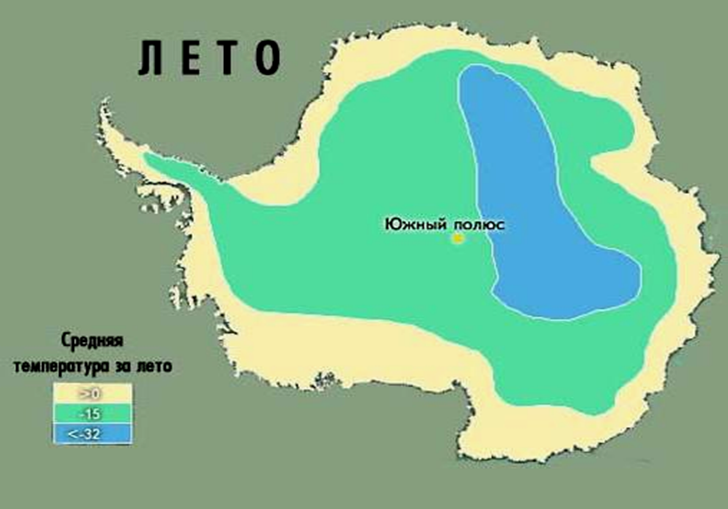 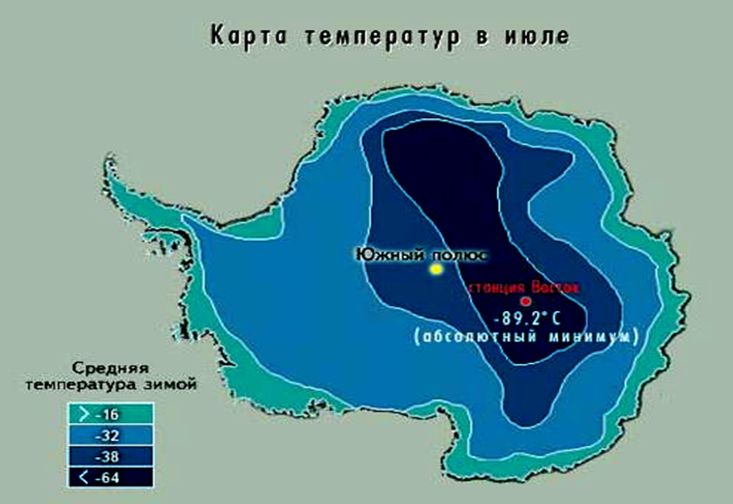 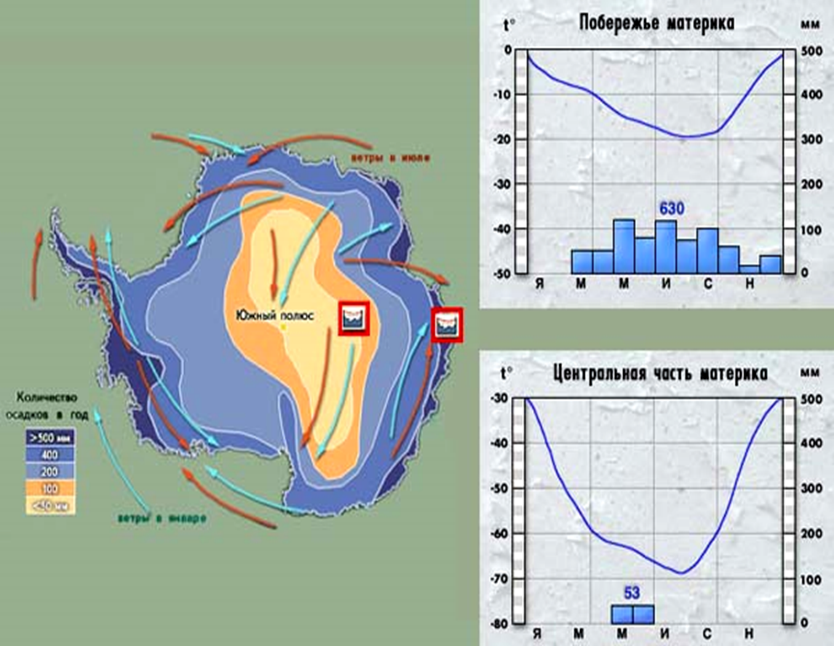 Kopilkaurokov.ru